ANEXO XI - EIXO PESQUISAFichamentoNome: Seu nome aquiCurso: Seu curso aquiData: XX/XX/201XFichamento com no mínimo 5 autores diferentes, pelo menos 5 páginas e com teorias sobre um assunto único.Documentação comprobatória exigida: comprovante de participação acompanhado de trabalho solicitado pelo Professor, de acordo com o modelo disponibilizado pelo Colegiado no site, devidamente assinados pelo solicitante.Parecer do Professor:Sugestões:Caraguatatuba, ___ de _____________ de 20___.____________________________________________________Professora XXXXXXXXXXXXProfessor da Disciplina XXXXXXXXXXXXInstituto Federal de São Paulo – Câmpus Caraguatatuba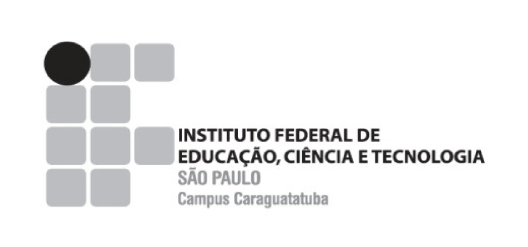 Formulário de Atividades Acadêmico-Científicas CulturaisHoras convalidadas___________________Professor responsável__________________(    ) Aprovada(    ) ReprovadaEncaminhar para aproveitamento de AACC:(    ) Sim(    ) Não